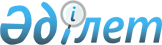 Ерейментау ауданының аудандық маңызы бар жалпыға ортақ пайдаланылатын автомобиль жолдарының тізбесін, атаулары мен индекстерін бекіту туралыАқмола облысы Ерейментау ауданды әкімдігінің 2017 жылғы 26 қыркүйектегі № а-9/302 қаулысы. Ақмола облысының Әділет департаментінде 2017 жылғы 11 қазанда № 6113 болып тіркелді.
      РҚАО-ның ескертпесі.

      Құжаттың мәтінінде түпнұсқаның пунктуациясы мен орфографиясы сақталған.
      "Қазақстан Республикасындағы жергілікті мемлекеттік басқару және өзін-өзі басқару туралы" 2001 жылғы 23 қаңтардағы, "Автомобиль жолдары туралы" 2001 жылғы 17 шілдедегі Қазақстан Республикасының Заңдарына сәйкес Ерейментау ауданының әкімдігі ҚАУЛЫ ЕТЕДІ:
      1. Қоса берілген Ерейментау ауданының аудандық маңызы бар жалпыға ортақ пайдаланылатын автомобиль жолдарының тізбесі, атаулары мен индекстері бекітілсін.
      2. Осы қаулының орындалуын бақылау аудан әкімінің орынбасары А.А.Манадыровқа жүктелсін.
      3. Осы қаулы Ақмола облысы Әділет департаментінде мемлекеттік тіркелген күнінен бастап күшіне енеді және ресми жарияланған күнінен бастап қолданысқа енгізіледі.
      "КЕЛІСІЛДІ"
      "26" қыркүйек 2017 жыл Ерейментау ауданының аудандық маңызы бар жалпыға ортақ пайдаланылатын автомобиль жолдарының тізбесі, атаулары мен индекстері
      Ескерту. Тізбе жаңа редакцияда - Ақмола облысы Ерейментау ауданы әкімдігінің 22.12.2020 № а-12/477 (ресми жарияланған күнінен бастап қолданысқа енгізіледі) қаулысымен.
					© 2012. Қазақстан Республикасы Әділет министрлігінің «Қазақстан Республикасының Заңнама және құқықтық ақпарат институты» ШЖҚ РМК
				
      Ерейментау ауданының
әкімі

Е.Нұғыманов

      "Ақмола облысының жолаушылар
көлігі және автомобиль жолдары
басқармасы" мемлекеттік
мекемесінің басшысы

Ж.Бәкішев
Ерейментау ауданы әкімдігінің
2017 жылғы "26" қыркүйектегі
№ а-9/302 қаулысымен
бекітілді
№ р/р
Автомобиль жолының индексі
Автомобиль жолының атауы
Жалпы ұзындығы, шақырым
1
KC-ER-1
Күншалған ауылына кіреберіс жол
3
2
KC-ER-2
Бестоғай ауылына кіреберіс жол
4
3
KC-ER-3
Байсары ауылы – Сілеті ауылы автомобиль жолдарының Жаңажол ауылының кіреберісіне
28
4
KC-ER-4
Сілеті ауылы – Бестөбе кенті
34
5
KC-ER-5
Ақмырза ауылына кіреберіс жол
6
6
KC-ER-6
Торғай ауылына кіреберіс жол
11
7
KC-ER-7
Қойтас ауылына кіреберіс жол
18
8
KC-ER-8
Бозтал ауылына кіреберіс жол
20
9
KC-ER-9
Қызылту ауылына кіреберіс жол
4
10
KC-ER-10
Акмырза ауылы – Жолбасшы ауылы – Еркіншілік ауылы
38
11
KC-ER-11
Еңбек ауылына кіреберіс жол
3
12
KC-ER-12
Қойтас ауылы – Ажы ауылы
4
13
KC-ER-13
Күншалған – Шәкей ауылы
5
14
KC-ER-14
Олжабай батыр атындағы ауылы – Алғабас ауылы
32
15
KC-ER-15
Малтабар ауылына кіреберіс жол
2
16
KC-ER-16
Тайбай ауылы – Елтай ауылы – Жарық ауылы
15
17
KC-ER-17
Қарағайлы ауылына кіреберіс жол
2
18
KC-ER-18
Балықты ауылына кіреберіс жол
12
19
KC-ER-19
Еркіншілік ауылы – Бұлақсай ауылы
32
Барлығы
273